CREATIVE BRIEFPrivate and confidentialDATE & TIME OF SHOOT _____________________________________________________CLIENT NAME _______________________________________________________________CONTACT __________________________________________________________________PHONE NUMBER ____________________________________________________________LOCATION _______________________________________________________________________________________________________________________________________________________________CLIENT STORY___________________________________________________________________________BRAND IDENTITY & COLOURSTHE BIG IDEAPhotoshoot Brief	Page 1MARKET DETAILSCUSTOMER PROFILECUSTOMER INFLUENCESMOOD BOARD (Pinterest Board Online best)WHAT THE PHOTOS WILL BE USED FOR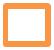 PrintBillboardsWeb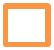 TVOther __________________________________________________________________MODEL REQUIREMENTSSTYLIST DETAILSPhotoshoot Brief	Page 2HAIR & MAKEUPMODELS WARDROBE & LOOKMODELS SIGNED WAIVER Yes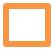  No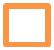 TIME ALLOCATED FOR PHOTOS ___________________________________________________BUDGETDELIVERY DATE _______________________________________________________________DELIVERY FORMAT ____________________________________________________________NOTESPhotoshoot Brief	Page 3